Дифтерия у детей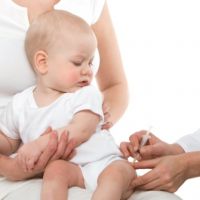 Дифтерией называют острое инфекционное заболевание, характеризующееся воспалительным процессом в верхних дыхательных путях (зев, гортань, нос), в местах порезов и ссадин на коже. К сожалению, ни у одного человека нет от дифтерии иммунитета. Заразиться можно воздушно-капельным путем от уже заболевших, от носителей бактерий или от зараженных предметов. Длительность инкубационного периода составляет от 2 до 5 дней. Опасность для ребенка представляют возможные от дифтерии осложнения, вызывающиеся большим количеством токсина в инфекционном очаге. Попадая в кровь, токсические вещества разносятся по всему организму крохи, поражая клетки почек, нервной системы и сердца. Дифтерия гортани нередко приводит к истинному крупу. Дыхательное отверстие уменьшается, и ребенку не хватает кислорода. И тогда может наступить самое страшное из последствий дифтерии – летальный исход.Дифтерия у детей: лечениеПри подозрении на дифтерию больного ребенка немедленно госпитализируют в инфекционное отделение. Заболевание подтверждается клинически, то есть взятием мазка из носа и зева. Основным методом лечения дифтерии у детей является введение антитоксической противодифтерийной сыворотки в первые два дня заболевания. Назначение антибиотиков имеет функцию подавления дальнейшего распространения инфекции, а на течение заболевания эффект не распространяется. Изоляция у перенесшего дифтерию ребенка прекращается после исчезновения всех симптомов и двух отрицательных анализов на носительство бактерий.Профилактика дифтерииОсновным способом профилактики опасной инфекции является прививка против дифтерии в комплексе АКДС (коклюш+дифтерия+столбняк).Вакцинация у детей до года: в три месяца, затем через 45 дней и последняя – в полгода. Бесплатная вакцина переносится тяжело – повышается температура, отмечается капризное поведение ребенка, место укола становится болезненным и отвердевает. Сделать прививку от дифтерии можно и в платных кабинетах, в которых вводят зарубежные аналоги АКДС с сравнительно легкой переносимостью.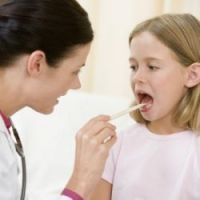 "Куда ставят прививку от дифтерии детям до года?" – этот вопрос волнует многих мам. Младенцам вакцина вводится в бедро для лучшего усвоения организмом.Ревакцинация дифтерии производится через год от даты последней процедуры вакцинации. Последующая вакцинация проводится в 6-7 лет, в 11-12 лет и в 16-17 лет.Такими профилактическими мерами не только снижается процент детской заболеваемости дифтерией. Даже если у ребенка оказалась эта хворь, в результате многократного введения прививки от дифтерии последствия болезни не являются такими серьезными, поскольку она протекает в облегченной форме.